3 Star QuestionsJane has 10 sweets and shares them between 2 friends. Tom has 10 sweets and shares them between 5 friends. Whose friends will receive the most sweets? How do you know?Challenge: Can you make your own question up similar to the one above?Share 12 cubes onto two plates.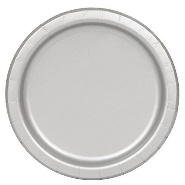 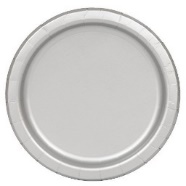 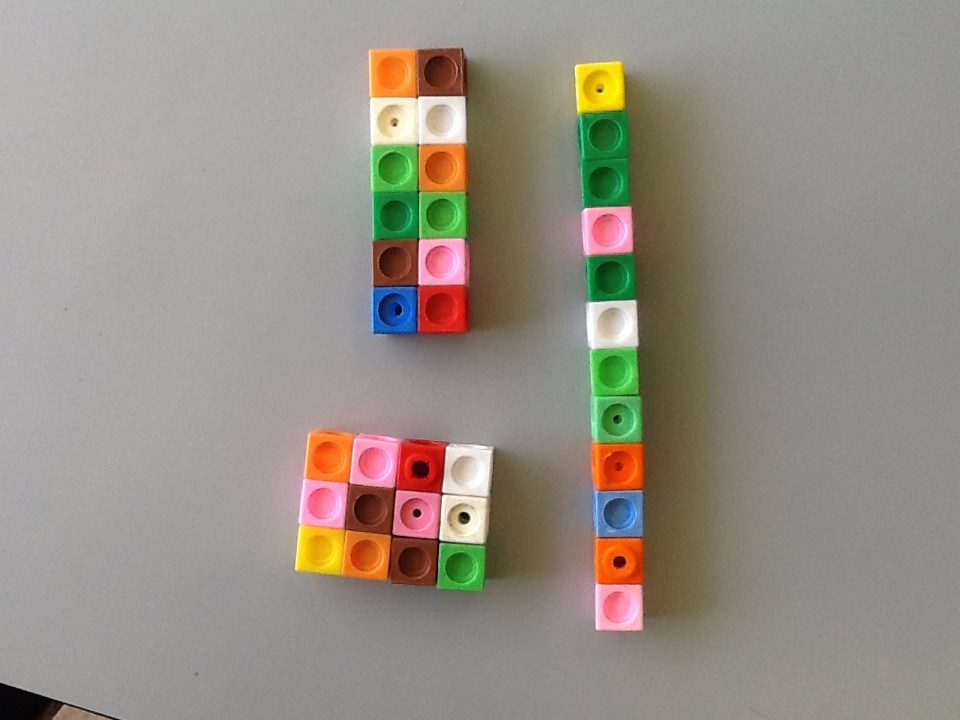 There are ___ cubes altogether. There are ___ two plates. There are ___ cubes on each plate.Share 15 cubes onto three platesThere are ___ cubes altogether. There are ___ two plates. There are ___ cubes on each plate.Share 16 cubes onto four plates.There are ___ cubes altogether. There are ___ two plates. There are ___ cubes on each plate.Share 20 cubes onto five plates.There are ___ cubes altogether. There are ___ two plates. There are ___ cubes on each plate.Share 15 beanbags between 5 hoops.  15 ÷ 5 = __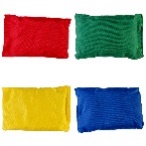 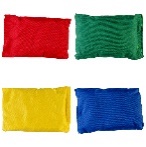 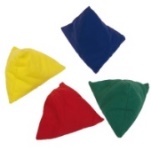 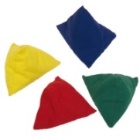 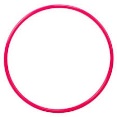 Share 8 beanbags between 4 hoops.  8 ÷ 4 = __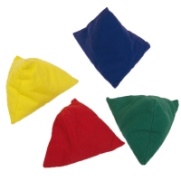 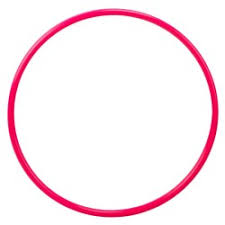 Share 16 beanbags between 4 hoops.  16 ÷ 4 = __Share 9 beanbags between 3 hoops.  9 ÷ 3 = __